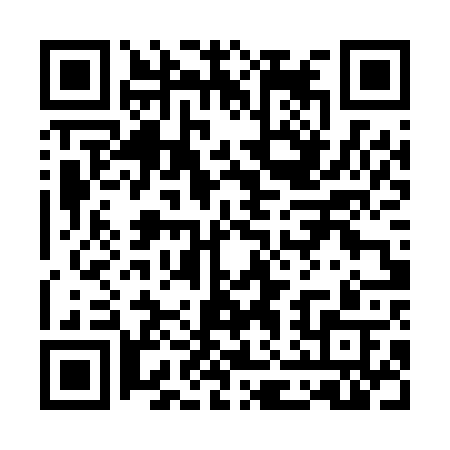 Prayer times for Old Battle Mountain, Nevada, USAMon 1 Jul 2024 - Wed 31 Jul 2024High Latitude Method: Angle Based RulePrayer Calculation Method: Islamic Society of North AmericaAsar Calculation Method: ShafiPrayer times provided by https://www.salahtimes.comDateDayFajrSunriseDhuhrAsrMaghribIsha1Mon3:435:2212:524:528:2310:012Tue3:445:2212:524:528:2310:013Wed3:445:2312:534:528:2310:014Thu3:455:2312:534:528:2210:005Fri3:465:2412:534:528:2210:006Sat3:475:2412:534:528:229:597Sun3:485:2512:534:538:219:588Mon3:495:2612:534:538:219:589Tue3:505:2612:544:538:219:5710Wed3:515:2712:544:538:209:5611Thu3:525:2812:544:538:209:5612Fri3:535:2912:544:538:199:5513Sat3:545:2912:544:538:199:5414Sun3:555:3012:544:538:189:5315Mon3:565:3112:544:528:179:5216Tue3:575:3212:544:528:179:5117Wed3:585:3212:544:528:169:5018Thu3:595:3312:554:528:159:4919Fri4:015:3412:554:528:159:4820Sat4:025:3512:554:528:149:4721Sun4:035:3612:554:528:139:4622Mon4:045:3712:554:528:129:4523Tue4:065:3812:554:518:129:4324Wed4:075:3812:554:518:119:4225Thu4:085:3912:554:518:109:4126Fri4:095:4012:554:518:099:3927Sat4:115:4112:554:508:089:3828Sun4:125:4212:554:508:079:3729Mon4:135:4312:554:508:069:3530Tue4:155:4412:554:508:059:3431Wed4:165:4512:554:498:049:32